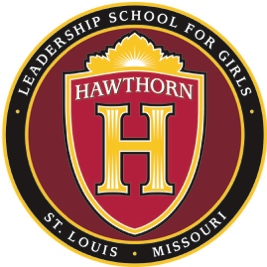 Hawthorn Board of Directors MeetingMonday, August 14, 2017       5:300 p.m. 1901 N. Kingshighway Blvd., St. Louis, MO 63113Conference Call Number: 1 (515) 739-1030     Meeting ID: 102-640-373#Call to OrderPublic Comment (please sign in)Approval of Consent Agenda (2 minutes)Executive Director’s Report (10 minutes)Student enrollment updateApproval of IDEA Part B Implementation PlanApproval of insurance carrier Goals for 2017-18 school yearBoard ReportsBudget and Finance (Stillman/Portis) (5 minutes) Building and Grounds (Rowbottom)Development (Stillman)The year ahead (Love)Hawthorn Lease Amendment (Love) (2 minutes) New Business/Board Q and AHawthorn Board of Directors MeetingConsent Agenda(Applicable documentation distributed to the Board)Approval of check ledger for June and JulyApproval of Board Policy regarding eligibility for public service loan forgiveness.Approval of Board Policy regarding student discipline.Approval of minutes from June meeting and conference call.